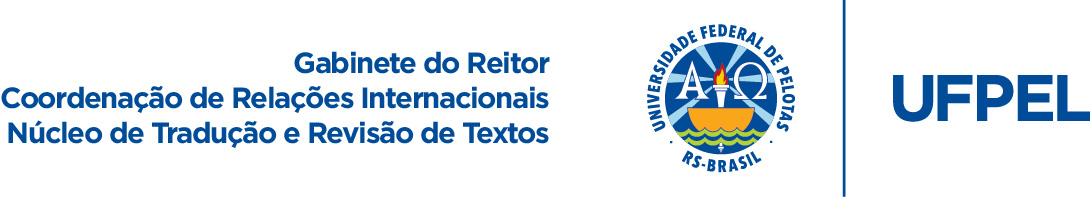 Disciplinas do Curso de Engenharia Civil*Prezado(a) aluno(a): contribua para a melhoria destas traduções se constatar inconsistência terminológica. Envie sua crítica/sugestão de adequação/correção para crinter.traducoes@gmail.com.
1º Semestre1º SemestreCálculo ACalculus AÁlgebra LinearLinear AlgebraEngenharia Civil e Qualidade AmbientalCivil Engineering and Environmental QualityGeometria DescritivaDescriptive GeometryIntrodução à Engenharia CivilIntroduction to Civil EngineeringQuímica GeralGeneral Chemistry2º Semestre2º SemestreCálculo BCalculus BAlgoritmos e ProgramaçãoAlgorithms and ProgrammingDesenho TécnicoTechnical DrawingFísica Básica IBasic Physics IGeologia Aplicada IApplied Geology IIntrodução aos Sistemas de TransportesIntroduction to Transport SystemsIntrodução aos Sistemas EstruturaisIntroduction to Structural Systems3º Semestre3º SemestreCiência dos MateriaisMaterials ScienceCiência, Tecnologia e SociedadeScience, Technology and SocietyEquações Diferenciais ADifferential Equations AFísica Básica IIBasic Physics IIGeologia Aplicada IIApplied Geology IIEstatística BásicaBasic StatisticsFísica Básica Experimental IBasic Experimental  Physics IMecânica Geral IGeneral Mechanics I4º Semestre4º SemestreCálculo Numérico e AplicaçõesNumerical Calculus and ApplicationsEstágio Curricular de VivênciaWork Experience Scheme IsostáticaIsostaticsFísica Básica IIIBasic Physics IIIMateriais de ConstruçãoBuilding MaterialsMetodologia da Pesquisa Científica e Produção de TextoScientific Research Methodology and ProductionMecânica Geral IIGeneral Mechanics II5º Semestre5º SemestreConstrução Civil ICivil Construction IEletrotécnica ElectrotechnicsMecânica dos FluídosFluid MechanicsFísica Experimental IIIExperimental Physics IIIResistência dos Materiais IStrength of Materials ITecnologia do ConcretoConcrete TechnologyTopografiaTopography6º Semestre6º SemestreConstrução Civil IICivil Construction IIHabitabilidade e Sustentabilidade nas ConstruçõesHabitability and Sustainability in BuildingsHidráulicaHydraulicsHiperestáticaHyperstaticResistência dos Materiais IIStrength of Materials IIMecânica dos SolosSoil MechanicsSistemas de TransportesTransport SystemsTopografia Aplicada e GeoprocessamentoApplied Topografy and Geoprocessing7º Semestre7º SemestreAdministração e EmpreendedorismoManagement and EntrepreneurshipArquitetura e UrbanismoArchitecture and UrbanismEngenharia Econômica IEconomic Engineering IEstruturas em Concreto Armado IReinforced Concrete Structures IHidrologiaHydrologyInstalações Prediais IBuilding Installations IInstalações Prediais IIBuilding Installations IIProjeto Geométrico de Rodovias e FerroviasGeometric Project of Roads and RailwaysSistemas Urbanos de ÁguaWater Urban Systems8º Semestre8º SemestreDrenagem UrbanaUrban DrainageEstruturas em AçoSteel StructuresEstruturas em MadeiraWood StructuresEstruturas em Concreto Armado IIReinforced Concrete Structures IILegislação Aplicada à EngenhariaLaw Applied to EngineeringPavimentaçãoPavingSaúde e Segurança do TrabalhoHealth and Work SafetySistemas Urbanos de EsgotoSewage Urban Systems9º Semestre9º SemestreDiagnóstico e Controle de Impactos AmbientaisDiagnosis and Control of Environmental ImpactsFundações e Obras de ContençãoFoundations and Contention WorksGerenciamento da ConstruçãoConstruction ManagementPatologia das ConstruçõesBuilding PathologyProjeto de EdificaçõesBuilding ProjectsTrabalho de Graduação IUndergraduate Thesis I9º Semestre9º SemestreEstágio Curricular ProfissionalizanteProfessional InternshipTrabalho de Graduação IIUndergraduate Thesis IIOPTATIVAS OPTATIVAS AcessibilidadeAccessibilityCertificação na Construção CivilCertification in Civil ConstructionComputação GráficaComputer GraphicsConcreto ProtendidoPrestressed ConcreteDesempenho de EdificaçõesBuilding PerformanceEquações Diferenciais BDifferential Equations BEstruturas de Concreto Armado IIIReinforced Concrete Structures IIIFísica Básica IVBasic Physics IVLíngua Brasileira de Sinais I LIBRAS I)Brazilian Sign LanguageMecânica dos Solos AvançadaAdvanced Soil MechanicsObras em TerraGround Construction WorksObras HidráulicasHydraulic Construction WorksPavimentação AvançadaAdvanced PavingPerícias e AvaliaçõesSurveys and EvaluationsPlanejamento e Gestão de Recursos HídricosPlanning and Management of Water ResourcesPontesBridge ConstructionProgramação de ComputadoresComputer ProgrammingProjeto de Estruturas de ConcretoConcrete Structures DesignSociologiaSociologyTermodinâmica e Transferência de CalorThermodynamics and Heat TransferTratamento de Água e EsgotoWater and Sewage Treatment